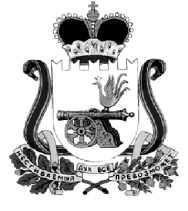 АДМИНИСТРАЦИЯ МУНИЦИПАЛЬНОГО ОБРАЗОВАНИЯ“КАРДЫМОВСКИЙ  РАЙОН” СМОЛЕНСКОЙ ОБЛАСТИ П О С Т А Н О В Л Е Н И Еот 07.03.2018   № 00152В соответствии с частью 7 статьи 55 Федерального  закона от 10 января 2003 года № 19-з «О выборах Президента  Российской Федерации» Администрация муниципального образования «Кардымовский район» Смоленской областип о с т а н о в л я е т :1. Внести в приложение к постановлению  Администрации муниципального образования «Кардымовский район» Смоленской области  от     16.02.2018 г. № 00101 «Об определении на территории каждого избирательного участка специальных мест для размещения печатных предвыборных агитационных материалов кандидатов на должность Президента Российской Федерации» следующие изменения:- в части, касающейся избирательного участка № 227  Березкинское  сельского поселения в колонке «Адрес избирательного участка» слова и цифры «Смоленская область, Кардымовский р-н, д. Варваровщина, ул. Центральная, дом 20, здание  сельского Дома культуры» заменить словами и цифрами «Смоленская область, Кардымовский р-н, д. Варваровщина, ул. Центральная, дом 20, здание  Варваровщинской  школы»,- в части, касающейся избирательного участка № 228 Березкинского сельского поселения в колонке «Места для размещения агитационных материалов» слова  «Информационный стенд ул. Школа-интернат п. Кардымово Смоленской области» заменить словами «Информационный стенд ул. Школа-интернат д. Пищулино Смоленской области».2. Настоящее постановление опубликовать  в Кардымовской районной газете «Знамя труда» - Кардымово»  и разместить на официальном сайте Администрации муниципального образования «Кардымовский район» Смоленской области.3. Контроль исполнения настоящего постановления возложить на управляющего делами Администрации муниципального образования «Кардымовский район» Смоленской области В.Г. Макарова.4. Настоящее постановление вступает в силу со дня его подписания.О внесении изменений в приложение к постановлению  Администрации муниципального образования «Кардымовский район» Смоленской области  от     16.02.2018 г. № 00101 «Об определении на территории каждого избирательного участка специальных мест для размещения печатных предвыборных агитационных материалов кандидатов на должность Президента Российской Федерации»Глава муниципального образования «Кардымовский район» Смоленской областиП.П. Никитенков